Общество с ограниченной                                            УТВЕРЖДАЮответственностью «Эстедент»                       директор __________ Скоков А.Д.                                                                                  «____» ____________ 20__г. 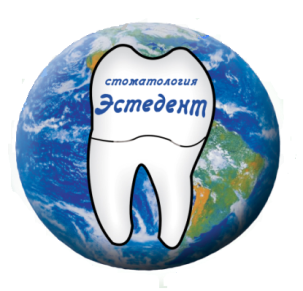 ПРЕЙСКУРАНТНА ХИРУРГИЧЕСКИЕ  УСЛУГИ ООО «Эстедент»Директор ООО «Эстедент»______________________Скоков А.Д.                                                                       НАИМЕНОВАНИЕ УСЛУГИЦЕНА, руб.1 Консультация стоматолога- хирурга с составлением плана лечения9002 Исследование зуба на радиовизиографе                                                                                                                                                                          2803Исследование зуба на радиовизиографе   с распечаткой снимка                                                                                                                                                                        3004Проведение  внутриротовой анестезии ( инфильтрационной, проводниковой,  внутрипульпарной)                           2505Удаление зуба простое14006Удаление зуба сложное с фрагментацией на части25007Удаление молочного зуба простое12008Удаление молочного зуба сложное 16009Удаление зуба (третий моляр) простое200010Удаление зуба (третий моляр) сложное с фрагментацией на части400011Удаление ретинированного зуба (третий моляр) 600012Удаление ретинированного зуба (третий моляр) с фрагментацией на части1000013Использование шовного материала60014Пластика уздечки языка400015Пластика уздечки верхней губы400016Коррекция альвеолярного отростка в области одного зуба100017Перевязка50018Проведение операции вестибулопластика 500019Работа с мягкими тканями в области одного зуба /имплантата 500020Операция резекция верхушки корня 600021Установка имплантата OSSTEM 3200022Установка имплантата системы  OSSTEM  MS1600023Использование индивидуального формирователя десневой манжеты OSSTEM250024Изготовление временной коронки на имплантате OSSTEM500025Операция синус-лифтинг открытый 4000026Операция синус-лифтинг закрытый 4000027Операция по забору аутокости с аугментацией 500028Перикоронаротомия (иссечение капюшона)100029Остеопластика с использованием мембраны SmartBuilder 4000030Установка ортодонтического винта250031Использование гемостатической губки 200